○ 주님께 노래하여라, 새로운 노래. 그분이 기적들을 일으키셨네. 그분의 오른손이, 거룩한 그 팔이, 승리를 가져오셨네. ◎○ 주님은 당신 구원을 알리셨네. 민족들의 눈앞에, 당신 정의를 드러내셨네. 이스라엘 집안을 위하여, 당신 자애와 진실을 기억하셨네. ◎○ 우리 하느님의 구원을, 온 세상 땅끝마다 모두 보았네. 주님께 환성 올려라, 온 세상아. 즐거워하며 환호하여라, 찬미 노래 불러라. ◎○ 비파 타며 주님께 찬미 노래 불러라. 비파에 가락 맞춰 노래 불러라. 쇠 나팔 뿔 나팔 소리에 맞춰, 임금이신 주님 앞에서 환성 올려라. ◎복음 환호송                                                        ◎ 알렐루야.	○ 주님이 말씀하신다. 너희는 가서 모든 민족들을 가르쳐라. 내가 세상 끝 날까지 언제나 너희와 함께 있으리라. ◎ 알렐루야.영성체송                                                     주님이 말씀하신다. 내가 너희에게 명령한 것을 모든 민족들에게 가르쳐 지키게 하여라. 내가 세상 끝 날까지 언제나 너희와 함께 있으리라.알려드립니다                                                             ■ 마리나 구역 미사: 10월 24일(화) 5시 김근순 글라라 자매님 댁에서 있겠습니다. 많은 참석 부탁드립니다.■ 레지오 마리애 꾸리아 : 10월 26일 (목) 4시에 있습니다.■ 샌 주드 성당 60주년 기념 미사: 10월 28일(토) 11시 본당설립 60주년 기념미사가 있습니다. 공동집전 미사로 봉헌됩니다. 많은 참여 부탁드립니다.■ 모든 성인의 날 미사: 11월 1일(수)은 모든 성인의 날입니다. 오후 5시 미사가 있습니다.■ 위령의 날 미사: 위령성월을 맞이하여 11월 3일(금) 10시에 본당에서 위령미사가있습니다. 미사 후 Seaside 묘지로 이동해서 망자를 위한 축복과 기도가 있으며 이 후 점심식사 함께 합니다. (San Carlos 묘지와 격년으로 방문합니다.)    무덤 축복 신청은 오윤정 이사벨라 자매님에게 신청 바랍니다.■ 모든 성인의 날(수)과 위령의 날(금) 미사 관계로 11월 2일 목요미사는 없겠습니다.■ 유투브 채널 개설: 성당에 못 나오시는 분들과 다시 듣기를 원하시는 분들을 위해 유투브에 강론을 올릴 예정입니다. 유투브에서 “몬트레이 한인성당”을 검색하시면 됩니다. 구독과 공유 부탁드립니다. 구역방에 공유하겠습니다. 
몬트레이 한인 천주교회
303 Hillcrest Ave. Marina, CA93933연중 제29주일 민족들의 복음화를 위한 미사 (전교 주일) 2023년10월22일(가해) 43호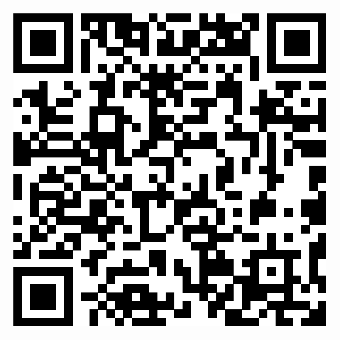 화답송성가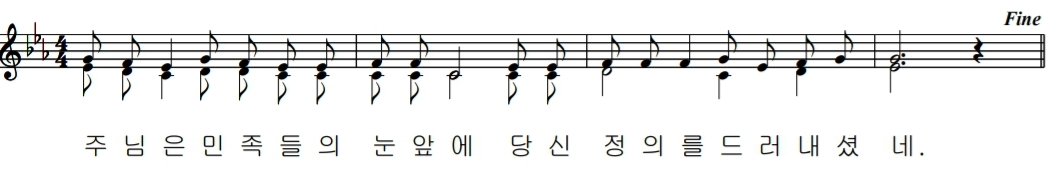 주님은 민족들의 눈앞에 당신 정의를 드러내셨네.입당 450    봉헌 510성체 179    파견 63
몬트레이 한인 천주교회
303 Hillcrest Ave. Marina, CA93933연중 제29주일 민족들의 복음화를 위한 미사 (전교 주일) 2023년10월22일(가해) 43호우리의 정성                                                           미사 참례자수
주일 헌금 (10/15): $297교무금 신동현(7~12), 조은주(9,10)                               
사제관 건립 기금     총액 $91,004.32목요 미사 (10/12)     16명주일 미사 (10/15)     43명
